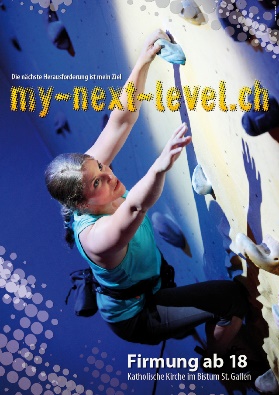 Kirche hautnah - SozialeinsatzBaustein vgl. inhaltliche StrukturSozialeinsätzeKontaktadressePerson, Mail, Pfarrei / SESilvia Dietschi, silvia.dietschi@gams.ch, Pfarrei Gams, SE WerdenbergDatum12.09.18Kurzbeschrieb:Inhalt, MethodenUnser Sozialeinsatz in Italien hat sich bewährt. Alle Firmlinge, welche mit auf die Firmreise kommen, erleben den Alltag und das Leben der 9 Klosterfrauen im Kloster Missionarie «Unitas in Christo ad Patrem» in Anzio. Die jungen Leute arbeiten im Garten, tragen jahrealten Bauschutt vom Klosterbau ab und nehmen die Nadeln der Pinien zusammen. Jedes Jahr stehen wieder neue Arbeiten an. Das Feedback vom gemeinsamen Arbeitstag ist immer sehr positiv.Firmlinge, welche nicht auf die Reise mitkönnen, leisten ihren Sozialeinsatz in den Pfarreien oder in der Gegend. Mithelfen bei 1 Million Sterne Aktion oder bei einem Familiengottesdienst z.B. beim Apero. Oder wir sind im Wald mit dem Förster beim Nielen schneiden oder Naturputzen.Kontext: eingesetzt am Gruppenabend, auf Reise, am Weekend etc.Eingesetzt auf der Firmreise und WeekendBesonderes Vgl. Infoabend, Firm-GDPositives Gefühl für die jungen Leute:Gemeinsames ArbeitenHelfen können / sich engagierenErfolg sehenTippszu beachten ist…Einsatzdaten mit den Firmlingen gut absprechen. Der Einsatz soll für die Person stimmen, zu ihr passen.ErfahrungenFeedbacks zu den Sozialeinsätzen sind durchwegs positivAnhangzum Downloaden